Об утверждении перечней функций, при реализации которых наиболее вероятно возникновение коррупции и должностей муниципальной службы, замещение которых связано с коррупционными рисками в администрации муниципального образования Соль-Илецкий городской округ	В соответствии с Федеральным законом РФ от 25.12.2008 № 273-ФЗ «О противодействии коррупции», письмом Министерства труда и социальной защиты РФ от 20.02.2015 № 18-0/10//П-906 «О Методических рекомендациях по проведению оценки коррупционных рисков, возникающих при реализации функций» постановляю:   1. Утвердить перечень функций в администрации муниципального образования Соль-Илецкий городской округ, при реализации которых наиболее вероятно возникновение коррупции согласно приложению № 1. 2. Утвердить перечень должностей муниципальной службы в администрации муниципального образования Соль-Илецкий городской округ, замещение которых связано с коррупционными рисками согласно приложению № 2.	3.Контроль за исполнением настоящего постановления возложить на заместителя главы администрации городского округа – руководителя аппарата В.М. Немича. 4. Постановление вступает в силу после его официального опубликования (обнародования).Глава муниципального образования Соль-Илецкий городской округ 					        А.А. Кузьмин Верно Ведущий специалист организационного отдела                         Е.В. ТелушкинаРазослано: в прокуратуру Соль-Илецкого района, структурные подразделения, финансовое управление, сектор по вопросам муниципальной службы и кадровой работе администрации  городского округа.Приложение № 1к постановлению администрации муниципального образования Соль-Илецкий городской округ от «23»10.2019 № 2216-пПереченьфункций в администрации муниципального образованияСоль-Илецкий городской округ, при реализации которых наиболее вероятно возникновение коррупции1. Осуществление постоянно, временно или в соответствии со специальными полномочиями функций исполнительного органа местного самоуправления либо организационно-распорядительных или    административно-хозяйственных функций;    2. Составление и рассмотрение проекта бюджета городского округа, исполнение бюджета городского округа, осуществление контроля за его исполнением, составление отчета об исполнении бюджета городского округа;3. Реализация муниципальных и инвестиционных программ в сфере строительства и дорожного хозяйства; развития физической культуры и спорта; развития малого и среднего предпринимательства; обеспечения жильем;  развития культуры и искусства;               4. Владение, пользование, распоряжение имуществом, находящимся в муниципальной собственности;  5. Управление и распоряжение земельными участками, находящимися в муниципальной собственности, расположенными на территории муниципального образования Соль-Илецкий городской округ Оренбургской области;                       6. Организация строительства и содержания муниципального жилищного фонда, создание условий для жилищного строительства;7. Учет и обеспечение жилыми помещениями граждан, нуждающихся в жилых помещениях;8.  Дорожная деятельность в отношении дорог местного значения;9.  Создание условий для предоставления транспортных услуг населению и организация транспортного обслуживания населения;10.  Осуществление муниципального контроля;11. Осуществление закупок товаров, работ и услуг для муниципальных нужд; 12. Организация предоставления общедоступного и бесплатного дошкольного, начального общего, основного общего, среднего общего образования по основным общеобразовательным программам;13. Проведение правовой экспертизы муниципальных правовых актов;14. Представление интересов Главы муниципального образования  Соль-Илецкий городской округ, администрации муниципального образования  Соль-Илецкий городской округ в судебных органах, органах прокуратуры, органах государственного контроля (надзора), в других государственных органах, органах местного самоуправления;15. Предоставление муниципальных услуг физическим и юридическим лицам;16. Организация субсидирования в сфере сельского хозяйства.Приложение № 2к постановлению администрации муниципального образования Соль-Илецкий городской округ от «23»10.2019 № 2216-пПереченьдолжностей муниципальной службы в администрациимуниципального образования Соль-Илецкий городской округ, замещение которых связано с коррупционными рисками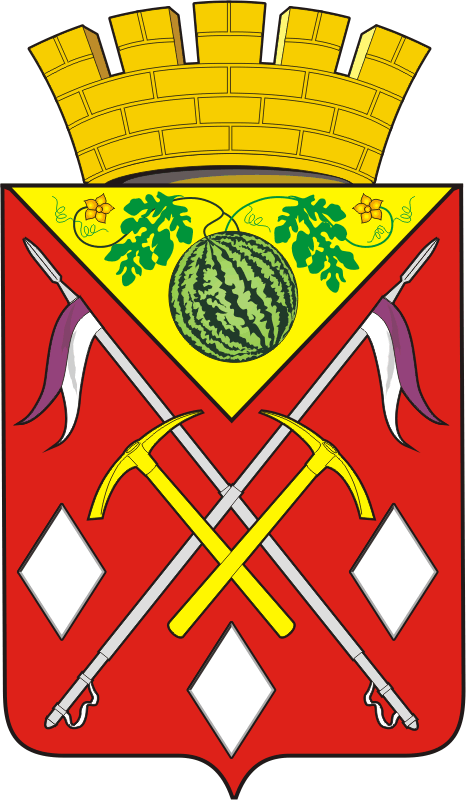 АДМИНИСТРАЦИЯМУНИЦИПАЛЬНОГООБРАЗОВАНИЯСОЛЬ-ИЛЕЦКИЙГОРОДСКОЙ ОКРУГОРЕНБУРГСКОЙ ОБЛАСТИПОСТАНОВЛЕНИЕ23.10.2019 № 2216-п- первый заместитель главы администрации городского округа - заместитель главы администрации городского округа по строительству, транспорту, благоустройству и ЖКХ; - первый заместитель главы администрации городского округа - заместитель главы администрации городского округа по строительству, транспорту, благоустройству и ЖКХ; - заместитель главы администрации городского округа – руководитель аппарата; - заместитель главы администрации городского округа – руководитель аппарата; - заместитель главы администрации городского округа по экономике, бюджетным отношениям и инвестиционной политике; - заместитель главы администрации городского округа по экономике, бюджетным отношениям и инвестиционной политике; - заместитель главы администрации городского округа по социальным вопросам. - заместитель главы администрации городского округа по социальным вопросам. отдел по строительству, транспорту, ЖКХ, дорожному хозяйству, газификации и связиНачальник отделаГлавный специалистВедущий специалистотдел по жилищным и социальным вопросам;Начальник отделаВедущий специалистотдел ЗАГСНачальник отделауправление сельского хозяйстваНачальник отделаотдел по управлению муниципальным имуществомНачальник отделаГлавный специалистВедущий специалистотдел муниципального контроляНачальник отдела Главный специалистВедущий специалисторганизационный отделНачальник отдела отдел по делам ГО, ПБ и ЧСНачальник отдела управление по организации работы с территориальными отделамиНачальник управления  архивный отделНачальник отдела отдел архитектуры, градостроительства и земельных отношений; Начальник отдела Главный специалистВедущий специалистотдел по делам несовершеннолетних и защите их правНачальник отделаотдел автоматизации и информационных технологийНачальник отделаотдел внутреннего муниципального финансового контроляНачальник отдела Главный специалистюридический отдел  Начальник отдела Главный специалистВедущий специалисткомитет экономического анализа и прогнозированияПредседатель комитета Главный специалист  (секретарь Единой комиссии по осуществлению закупок  товаров, услуг для муниципальных нужд администрациимуниципального образования Соль-Илецкий городской округ)Ведущий специалист (секретарь Единой комиссии по осуществлению закупок  товаров, услуг для муниципальных нужд администрациимуниципального образования Соль-Илецкий городской округ)Сектор по вопросаммуниципальной службы и кадровой работеВедущий специалист (член Единой комиссии по осуществлению закупок  товаров, услуг для муниципальных нужд администрациимуниципального образования Соль-Илецкий городской округ)комитет по физической культуре, спорту, туризму, делам молодежи и работе с общественными организациямиПредседатель комитета отдел культурыНачальник отделауправление образованияНачальник управленияЗаместитель начальника управленияфинансовое управление  Начальник управленияЗаместитель начальника управления – начальник отделаНачальник отдела Заместитель начальника отдела  